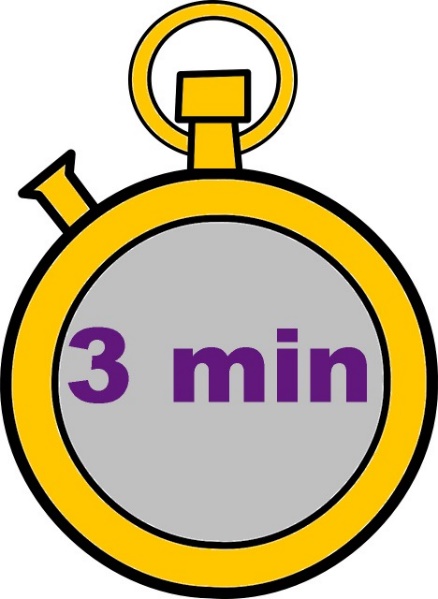  5 + 5 = 10 40 – 10 =30 535 -20= 5151 5 + 5 = 1011 40 – 10 =3021 535 -20= 515 7 + 7 = 14 9 + 8=17 32 + 19 =512 7 + 7 = 1412 9 + 8=1722 32 + 19 =51 8 + 8 = 16 14 + 9 = 23 125 + 25 = 1503 8 + 8 = 1613 14 + 9 = 2323 125 + 25 = 150 9 + 5 = 14 300 + 51=351 16 – 7 = 94 9 + 5 = 1414 300 + 51=35124 16 – 7 = 9 50 + 11= … 7 + 8 = 15 4 x 1 = 45 50 + 11= …15 7 + 8 = 1525 4 x 1 = 4 9 + 9 = … 14 + 14 = 28 2 x 2 = 46 9 + 9 = …16 14 + 14 = 2826 2 x 2 = 4 20 + 20 = … 23 + 9=32 3 x 3 = 97 20 + 20 = …17 23 + 9=3227 3 x 3 = 9 70 + 13=… 420 –15 =405 5 x 10 =508 70 + 13=…18 420 –15 =40528 5 x 10 =50 80 + 7 = … 9 + 18 = 27 808 – 8 = 8009 80 + 7 = …19 9 + 18 = 2729 808 – 8 = 800 50 + 50= … 22 + 33 =55 1000 – 10 = 99010 50 + 50= …20 22 + 33 =5530 1000 – 10 = 990